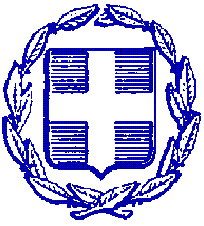 ΕΛΛΗΝΙΚΗ ΔΗΜΟΚΡΑΤΙΑΕΠΙΜΕΛΗΤΗΡΙΟ ΑΙΤΩΛΟΑΚΑΡΝΑΝΙΑΣΔΕΛΤΙΟ  ΤΥΠΟΥ              Αγρίνιο,  25 Ιουλίου 2022Συμμετοχή της Περιφέρειας Δυτικής Ελλάδας σε εκθέσεις Τουρισμούγια την περίοδο  Οκτώβριος – Νοέμβριος 2022Το Επιμελητήριο Αιτωλοακαρνανίας επιθυμεί να ενημερώσει τα μέλη του ότι η Περιφέρεια Δυτικής Ελλάδας προτίθεται να συμμετάσχει με δικό της περίπτερο σε διεθνείς εκθέσεις Τουρισμού στο εξωτερικό και εσωτερικό για το χρονικό διάστημα από Οκτώβριο έως Νοέμβριο 2022, στο πλαίσιο του σχεδιασμού της για τη στοχευμένη προβολή της περιοχής.Κύριοι στόχοι της συμμετοχής της Περιφέρειας Δυτικής Ελλάδας είναι η καλύτερη δυνατή ανάδειξη και προβολή του τουριστικού προϊόντος της Περιφέρειας Δυτικής Ελλάδας παράλληλα με την έναρξη και ενίσχυση της επικοινωνίας μας με σημαντικούς φορείς του τουρισμού στο εσωτερικό και εξωτερικό. Αναλυτικά οι προγραμματισμένες εκθέσεις για το παραπάνω διάστημα είναι:Με βάση τον παραπάνω προγραμματισμό, ενημερώνουμε τα μέλη μας,  όποιος/ια επιθυμεί να φιλοξενηθεί στους χώρους του περιπτέρου της Περιφέρειας Δυτικής Ελλάδας να επικοινωνήσει με το Τμήμα Σχεδιασμού Τουριστικής Στρατηγικής της Περιφέρειας Δυτικής Ελλάδα (τηλ.2613 620168, e-mail: g.papaspyrou@pde.gov.gr  ). ΑΠΟ ΤΗ ΔΙΟΙΚΗΣΗΜΗΝΑΣΧΩΡΑΕΚΘΕΣΗΚΑΤΗΓΟΡΙΑΠΟΛΗ & ΧΡΟΝΟΣ ΔΙΕΞΑΓΩΓΗΣΣΕΠΤΕΜΒΡΙΟΣΓΑΛΛΙΑIFTM TOP RESAΓΕΝΙΚΟΥ ΤΟΥΡΙΣΜΟΥΠΑΡΙΣΙ20-22ΟΚΤΩΒΡΙΟΣΙΤΑΛΙΑTTG RIMINIΓΕΝΙΚΟΥΤΟΥΡΙΣΜΟΥΡΙΜΙΝΙ12-14ΝΟΕΜΒΡΙΟΣΗΝΩΜΕΝΟΒΑΣΙΛΕΙΟWTMΓΕΝΙΚΟΥ ΤΟΥΡΙΣΜΟΥΛΟΝΔΙΝΟ7-9ΝΟΕΜΒΡΙΟΣΠΟΛΩΝΙΑTT WARSAWΓΕΝΙΚΟΥΤΟΥΡΙΣΜΟΥΒΑΡΣΟΒΙΑ24-26ΝΟΕΜΒΡΙΟΣΕΛΛΑΔΑPHILOXENIAΓΕΝΙΚΟΥΤΟΥΡΙΣΜΟΥΘΕΣΣΑΛΟΝΙΚΗ18-20ΝΟΕΜΒΡΙΟΣΕΛΛΑΔΑERGOMARATHONEXPOΑΘΛΗΤΙΚΟΥΤΟΥΡΙΣΜΟΥΑΘΗΝΑ9-12ΝΟΕΜΒΡΙΟΣΕΛΛΑΔΑATHENSINTERNATIONALTOURISM EXPOΓΕΝΙΚΟΥΤΟΥΡΙΣΜΟΥΑΘΗΝΑ3-5